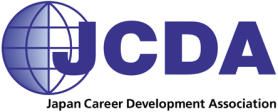 ＪＣＤＡ　ピアワークショップ（オンライン版）タイムスケジュール(1)オリエンテーション（30～40分）①ご参加にあたり（zoom 操作方法の確認他）②ピアファシリテーター自己紹介③参加者自己紹介④目的と進め方の説明(2)事例検討（1件あたり約30分）		　① 事例提供者による事例発表。（6 分以内）		　②味わいタイム		　　事例を各自で整理する。聞き逃した点・確認したい点など質問もOK		　③ 検討項目のセットアップ		　④ 事例提供者の「気になる点、検討したい点、メンバーに聞いてみたい点」		　　（②で絞ったテーマ）		　　について、参加者が各自のアプローチを考える。	　⑤ 検討（約15 分）		　　検討を開始する。		　　　↓①から④を繰り返す		（１事例ごと、途中で休憩あり）　　　　　　　　(3)全体シェア（30分）・参加者全員でのふりかえり「ピアワークショップ　５つの約束」　１．ここは、経験交流、情報交換の場。何かをつかんで、持ち帰ろう。　２．事例の理解も学習の機会。共感とイメージを総動員し、相談者を思い描こう。　３．私の課題は皆の課題。どんどん課題を出し合おう。　４．ギブ＆テイクは当たり前。ピアワークショップではギブ＆ギブを心掛けよう。　５．先輩、後輩意識せず、経験年数も無関係。遠慮や気兼ねも無用にしよう。☆事例検討の際に個人情報が含まれるメモした用紙は、このワークの最後にご自分で破棄していただきます。必要と思われるメモは別の用紙に記入してください。